ПОЙТЕ ГОСПОДУ ПЕСНЬ НОВУЮПрославление как образ жизниАЛЬТЕРНАТИВНЫЙ СЕМИНАР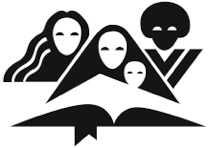 Пойте Господу, вся земля, благовествуйте изо дня в день спасение Его. Возвещайте язычникам славу Его, всем народам чудеса Его, ибо велик Господь и достохвален, страшен паче всех богов.(1 Паралипоменон 16:23-25)ВСТУПЛЕНИЕХвала, согласно Писанию, является актом нашей воли, который проистекает из благоговения и страха перед нашим Создателем. Прославляя Бога, мы воздаем Ему славу и открываемся для более глубоких отношений с Ним. Наше внимание переключается с наших проблем на природу и характер Самого Бога. Когда мы фокусируем наш разум на Боге и провозглашаем Его благость, мы отражаем Его славу. В результате нашу жизнь наполняет мир и удовлетворение (Исаия 26: 3), и наш взгляд на жизнь меняется.Хвала Богу – это то, что мы предлагаем Ему в знак признания Его превосходства. Возможно, вы думаете, что прославлять значит говорить «спасибо», но все же между хвалой и благодарностью есть разница. Благодарение выражает наше отношение к тому, что Бог совершил, в то время как хвала – это наше признание того, каков наш Бог.  Псалом 17:4 гласит: « Призову достопоклоняемого Господа…». Плач Иеремии 3:22 сообщает нам: «По милости Господа мы не исчезли, ибо милосердие Его не истощилось. Оно обновляется каждое утро; велика верность Твоя!».Когда псалмопевец вспомнил все Божьи милости в своей жизни, он не смог не произнести: «Благослови, душа моя, Господа, и вся внутренность моя — святое имя Его» (Псалтирь 102:1).
Всем верующим дано повеление славить Бога! Более того, Исаия 43:21 объясняет, что хвала – это одна из причин, по которой мы были сотворены: «Этот народ Я образовал для Себя; он будет возвещать славу Мою». Евреям 13:15 подтверждает эту мысль: «Итак, будем через Него непрестанно приносить Богу жертву хвалы, то есть плод уст, прославляющих имя Его». Хвала – наша высшая привилегия.Хвала рождается в сердце, полном любви к Богу. Второзаконие 6:5 говорит следующее: «Люби Господа, Бога твоего, всем сердцем твоим, и всею душою твоею, и всеми силами твоими».КАК СЛАВИТЬ БОГА 	Как прославлять Бога? Что вы можете сделать, чтобы сделать хвалу неотъемлемой частью своей жизни? Хвала может быть выражена в песне, в стихах или в молитве, и это нужно делать постоянно! Псалом 33:2: «Благословлю Господа во всякое время; хвала Ему непрестанно в устах моих». Псалом 70:6: «На Тебе утверждался я от утробы; Ты извел меня из чрева матери моей; Тебе хвала моя не престанет».  
Хвала Богу выражается внешне как через наши повседневные дела, так и через наши мысли. Хвала – это акт христианского поклонения. 

«С чего же мне начать?» - спросите вы. «Как начать прославлять Бога?». Если это нечто новое для вас, попробуйте славить Бога за то, что Он значит лично для вас. Возвещайте о том, что благость Бога без границ; она щедра и льется через край! Вот несколько способов для начала: Хвалите Бога за Его святость, милость и справедливость                           (2 Паралипоменон 20:21; Псалом 98:3,4). Хвалите Бога за Его благодать (Ефесянам 1:6). Хвалите Его за Его благость (Псалом 134:3). Хвалите Бога за Его доброту (Псалом 116). Хвалите Бога за спасение (Ефесянам 2:8,9)А что же мы с вами – как мы можем прославить Бога? Когда другие смотрят на вас, видят ли они отражение Божьей хвалы? Вы познали Бога как своего Господа и Спасителя? Когда царь Давид размышлял о Божьей доброте и о том, насколько велика и глубока Его милость лично к нему, все, что он мог сказать в ответ, было:«Благослови, душа моя, Господа, и вся внутренность моя — святое имя Его. Благослови, душа моя, Господа и не забывай всех благодеяний Его. Он прощает все беззакония твои, исцеляет все недуги твои; избавляет от могилы жизнь твою, венчает тебя милостью и щедротами; насыщает благами желание твое: обновляется, подобно орлу, юность твоя». Псалом 102:1-5Интересно подметить, что Давид прославляет Господа и напоминает себе, чтобы он не забывал благодеяний Его (ст. 2). Проблема многих из нас заключается в том, что мы обычно помним лучше наши обиды, наши беды и наши бремена, но наша память коротка, когда речь идет о том, как Господь был к нам добр.Забывчивость - это гораздо больше, чем просто неспособность вспомнить. Это слово несет в себе такой смысл, что мы отворачиваемся от Бога, чтобы следовать другим богам. Пробелы в духовной памяти приводят к тому, что мы начнем блуждать!Давид хочет, чтобы его душа созерцала все «благодеяния», которые Господь соделал. Мир вокруг нас находится в постоянном состоянии перемен! Происходят войны. Экономика большинства наших стран по всему миру находится в плохом состоянии. У людей возникают проблемы со здоровьем, жильем и финансами. Даже Церковь не застрахована от проблем - люди приходят и уходят.Но было бы неплохо нам помнить, что, несмотря на то, что жизнь и мир меняются, благодеяния Господа не прекращаются никогда! Почему? Потому что Он Сам никогда не меняется (Евреям 13:8)!Давид перечисляет несколько причин, по которым он (а с ним и мы) должны прославлять Бога:ПРОЩЕНИЕ«Прощает все беззакония твои»:  БОГ ПРОЩАЕТ МЕНЯ, ГРЕШНИКАЭто одно из преимуществ, о котором нас увещевают не забывать. Наш любящий Бог милует нас и очищает, когда мы приходим к Нему в смирении и просим прощения за наши грехи (1 Иоанна 1: 9). Прощение является частью Божьей природы; это так же естественно для Него, как дыхание для нас. Он простит, и Он уже простил.Это причина для радости и хвалы, ибо на наши собственные силы надежды нет. И поскольку мы были милостиво прощены, мы так же легко будем прощать тех, кто причинил нам зло и боль.Поэтому Бог прощает меня, грешника! ИСЦЕЛЕНИЕ«Исцеляет все недуги твои»: БОГ ИСЦЕЛЯЕТ МЕНЯ, БОЛЬНОГО Что это за болезни, от которых нас исцеляет Господь? Главным образом это болезни души, среди которых похоть, ненависть, жадность, ревность, гордость, уныние, гнев, страх, вина и сомнение и т.п. Точно так же, как болезни тела могут отнять физическую жизнь, болезни души могут притупить нашу восприимчивость к вещам духовным и сделать нас безжизненными и слабыми.Но, слава Богу, у него есть средство от этих болезней души! Каждый день божественный Врач посещает Своих пациентов и Своей милостью Он нежно и эффективно лечит все болезни нашей души.Эллен Уайт пишет в «Служении исцеления», с. 251: «Ничто так не способствует здоровью тела и души, как дух благодарения и хвалы».  Лонни Мелашенко в своей книге «Страсть к молитве» (Passion for Prayer) пишет следующее: «Поэтому чем меньше мы чувствуем потребности к прославлению Бога, тем больше нужно Его славить. Нам нужно Его благодарить даже тогда, когда нам больно. И особенно тогда, когда мы испытываем боль, потому что хвала обычно кратчайший путь к победе через боль и бедствия к исцелению».Пригласите аудиторию прославить Бога в пении. Попросите каждого сказать слово благодарности Богу.ИЗБАВЛЕНИЕ«Избавляет от  могилы жизнь твою»: БОГ ИЗБАВЛЯЕТ МЕНЯ, РАБАИзбавлять значит спасать от опасности во время неприятностей, в том числе смертельных. Бог сохранил вас до этого момента и защищал вас на каждом этапе вашего пути. Если бы Бог пожелал, вы бы умерли сегодня же, и вы действительно могли умереть сегодня, но такие вещи не происходят без разрешения Бога. Сам сатана не может коснуться вас без Его разрешения.Бог постоянно работает за кулисами, защищая нас от неприятностей и давая нам силы для каждого нового дня, чтобы мы могли продолжать наш путь вперед. Рассказывают, что в Англии над одной больничной кроватью висит бронзовая табличка со словами: «Эта кровать была куплена на сбережения бедного человека, который благодарен за неожиданное выздоровление».Если бы мы только видели жизнь, как видит ее Бог, нам бы пришлось такие таблички делать каждый день. КОРОНАЦИЯ«Венчает тебя милостью и щедротами»: БОГ ВЕНЧАЕТ МЕНЯ, ЕГО ДИТЯВ более старом переводе сказано, что Он венчает нас «заботливым участием». Это преданная, безграничная, неизменная любовь Бога к нам. Он собирает Свои благословения и дождем изливает на нас. Затем Он венчает нас «щедротами». Почему не «справедливостью»? Нет ничего «нежного» в справедливости. Милость подразумевает падение и поражение. Нежная милость означает, что Он знает, через что мы проходим, и Он встречает нас там. Если бы мы получали от Бога то, что действительно заслужили, у нас не было бы никаких шансов. Но вместо правосудия, Бог дарует нам «нежную милость». Венец напоминает нам о нашем положении как Божьих детей. В наши дни только короли и королевы носят короны, но привилегия каждого христианина быть венчанным заботливым участием и нежной милостью Бога. НАСЫЩЕНИЕ«Насыщает благами желание твое: обновляется, подобно орлу, юность твоя»: БОГ НАСЫЩАЕТ МЕНЯБиблейский текст говорит о том, что Бог насыщает благами наше желание. Это значит, ничто на земле не может по-настоящему удовлетворить нас, кроме Самого Бога. «Благо» из стиха 5 исходит от Бога, а не от того, что находится вокруг нас. В одном из переводов 5-й стих звучит следующим образом: «Одаряет благами Своими жизнь твою», это так и есть, но может создаться впечатление, что Бог обещает нам материальные преимущества – деньги, статус, продвижение по службе или какое-либо другое благо, существующее на земле, если мы только будем служить Ему. Но здесь акцент стоит не на том, чем мы обладаем, но на том, что обладает нами.  Юджин Петерсон в своем переводе Библии очень хорошо передает этот момент: «Он заворачивает тебя в благость – вечную красоту». ЖИТЬ ЖИЗНЬЮ ХВАЛЫКрайне важно жить в атмосфере хвалы Бога. Но что делать, если вам сложно такую атмосферу создать? 1. Посвятите свою жизнь Христу. Во-первых, убедитесь в том, что вы по-настоящему верите в Иисуса Христа как своего Господа и Спасителя своей жизни. Библия говорит о том, что «ибо если устами твоими будешь исповедовать Иисуса Господом и сердцем твоим веровать, что Бог воскресил Его из мертвых, то спасешься…».  (Римлянам 10:9). Жизнь хвалы начинается здесь – с исповедания, что «Иисус есть Господь». 2. Исповедуйте грех и покайтесь. Грех, включая гордую самонадеянность, разделяет нас с Богом и препятствует доступу к Его любви и защите. Но у нас есть заверение в Его прощении, если мы приходим к Нему в покаянии (1 Иоанна 1:9). Исповедуйтесь во всех осознаваемых грехах и попросите Бога исследовать ваше сердце. А затем примите Его прощение. 3. Хвалите Бога несмотря на обстоятельства! Важно представать с хвалой перед Богом несмотря на свои чувства в настоящий момент – это то, что Евреям 13:15 называет «жертвой» хвалы. Вопреки нашим чувствам или обстоятельствам Бог часто просит нас сделать первый шаг, особенно тогда, когда Он пытается помочь нам возрасти в вере (Иакова 1:2-4). 4. Объединитесь в хвале с другими верующими. Разделить свои трудности с братом или сестрой во Христе – это не просто хорошая идея (Екклесиаста 4:9-10), но и повеление (Иакова 5:16). Объединение с другими верующими на регулярных богослужениях – это также ключ к способности прославлять Бога (Евреям 10:24-25). ЗАКЛЮЧЕНИЕПоклоняемся ли мы еще чему-то или кому-то, кроме Бога? Что это нам дает?Бог есть только Один. И вот те преимущества, какими  Он нас одаривает:ПрощениеИсцелениеИзбавлениеВенчаниеНасыщениеПсалом 41:3-8:Как лань желает к потокам воды, так желает душа моя к Тебе, Боже! Жаждет душа моя к Богу крепкому, живому: когда приду и явлюсь пред лицо Божие! Слезы мои были для меня хлебом день и ночь, когда говорили мне всякий день: «где Бог твой?». Вспоминая об этом, изливаю душу мою, потому что я ходил в многолюдстве, вступал с ними в дом Божий со гласом радости и славословия празднующего сонма. Что унываешь ты, душа моя, и что смущаешься? Уповай на Бога, ибо я буду еще славить Его, Спасителя моего и Бога моего. Унывает во мне душа моя; посему я воспоминаю о Тебе с земли Иорданской, с Ермона, с горы Цоар. Бездна бездну призывает голосом водопадов Твоих; все воды Твои и волны Твои прошли надо мною.Бог призывает вас излить свою хвалу сегодня же! Он жаждет услышать вашу песню о любви к Нему прямо сейчас! Прославляйте Бога! Сделайте свою жизнь «молитвой». Независимо от того, насколько плохи обстоятельства, когда вы прославляете Бога, вы делаете так, что на вас опускается Божественный Покров Его Славы, который будет охраняющим покрывалом каждый день. Сегодня же позвольте хвале излиться из ваших уст и испытайте все благословения Божьего присутствия в своей жизни! Он будет изливать любовь на вас ежедневно и торжествовать о вас с ликованием». Позвольте вашей вере процветать и оттолкните сомнения и неверия и высвободите свое славословие! В свою очередь, ваша жизнь уже не останется прежней. Вы навсегда изменитесь во свете Его славы!